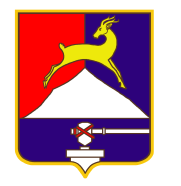 СОБРАНИЕ  ДЕПУТАТОВУСТЬ-КАТАВСКОГО ГОРОДСКОГО ОКРУГАЧЕЛЯБИНСКОЙ ОБЛАСТИТретье заседание  РЕШЕНИЕот  24.02.2021         №  9                                                                  г.Усть-КатавО внесении изменений в решение Собрания депутатов Усть-Катавского городского округа от 30.09.2010 №184 «Об утверждении  Положения об установлении систем оплаты труда работников муниципальных бюджетных, автономных и казённых учреждений Усть-Катавского городского округа, оплата труда которых в настоящее время осуществляется на основе Единой тарифной сетки»Руководствуясь Федеральным законом от 06.10.2003 №131-ФЗ «Об общих принципах организации местного самоуправления в Российской Федерации», Трудовым кодексом РФ, Уставом Усть-Катавского городского округа,  Собрание депутатов РЕШАЕТ:1. Внести в решение Собрания депутатов Усть-Катавского городского округа Челябинской области от 30.09.2010 №184  «Об утверждении  Положения об установлении систем оплаты труда работников муниципальных бюджетных, автономных и казённых учреждений, оплата труда которых в настоящее время осуществляется на основе Единой тарифной сетки» (в редакции решений Собрания депутатов от 26.08.2016 №124, от 28.02.2017 №16, от 25.07.2018 №113) следующие изменения:1.1. В приложении к решению «Положение об установлении систем оплаты труда работников муниципальных бюджетных, автономных и казённых учреждений, оплата труда которых в настоящее время осуществляется на основе Единой тарифной сетки»:1.1.1.в абзаце первом фразу «(с изменениями от 20 апреля 2016 года)» заменить на фразу «(с изменениями), с учетом Единых рекомендаций по установлению на федеральном, региональном и местном уровнях систем оплаты труда работников государственных и муниципальных учреждений на 2021 год, утвержденных решением Российской трехсторонней комиссии по регулированию социально-трудовых отношений от 29 декабря 2020 года, протокол № 13.»;1.1.2. в абзаце 2 пункта 4 раздела 2 слово «областных» заменить на слово «муниципальных»;1.1.3. пункт 11 раздела 4 изложить в новой редакции:«11.К выплатам стимулирующего характера относятся выплаты, характеризующие результаты труда работников, и выплаты, учитывающие индивидуальные характеристики работников учреждений.К выплатам, характеризующим результаты труда работников муниципальных учреждений, относятся:выплаты за интенсивность и высокие результаты работы;выплаты за качество выполняемых работ;премиальные выплаты по итогам работы;выплаты, учитывающие особенности деятельности муниципального учреждения и отдельных категорий работниковК выплатам, учитывающим индивидуальные характеристики работников муниципальных учреждений, относятся:выплаты за наличие почетного звания;выплаты за квалификационную категорию;выплата за непрерывный стаж работы и выслугу лет»;1.1.4. абзац шестой пункта 15 раздела 5 дополнить фразой:«и в соответствии с частью третьей статьи 275 Трудового кодекса Российской Федерации.»;1.1.5. пункт 18 раздела 5 дополнить предложением: «В качества показателя оценки результативности работы руководителя учреждения устанавливается показатель роста средней заработной платы работников учреждения в отчетном году по сравнению с предшествующим годом без учета повышения размера заработной платы в соответствии с решениями вышестоящих органов.»;1.1.6. раздел 5 дополнить пунктами 18.1 и 19.1 следующего содержания:«18-1. Размер стимулирующей выплаты руководителю, заместителю руководителя и главному бухгалтеру, оплата которых осуществляется за счет средств местного бюджета не может превышать в месяц 100% должностного оклада.»;«19.1. Информация о рассчитанной за год среднемесячной заработной плате руководителей, заместителей руководителей и главных бухгалтеров государственных и муниципальных учреждений размещается в информационно-телекоммуникационной сети «Интернет» на официальном сайте администрации Усть-Катавского городского округа www.ukgo.su,  в сроки, установленные муниципальными правовыми актами.»;1.1.7. дополнить пунктом 28 следующего содержания:«28. Экономия по фонду оплаты труда, источником которой являются средства местного бюджета, сложившаяся за счет вакантных единиц свободных более трех месяцев,  подлежит перераспределению на другие цели, после согласования с органом, выполняющим функции и полномочия  учредителя (главным распорядителем бюджетных средств) и финансовым управлением администрации Усть-Катавского городского округа.»2.Настоящее решение опубликовать в газете «Усть-Катавская неделя»,  разместить на официальном сайте администрации Усть-Катавского городского округа www.ukgo.su и обнародовать на информационном стенде в здании администрации  Усть-Катавского городского округа.3. Настоящее решение  распространяет свое действие на правоотношения, возникшие с 1 марта 2021 года.4. Контроль за исполнением данного решения возложить на председателя комиссии по финансово-бюджетной и экономической политике С.Н.Федосову.Председатель Собрания депутатовУсть-Катавского городского округа                                                С.Н.Пульдяев Глава Усть-Катавского городского округа	                            С.Д.Семков